First Name of Application CV No 1640082Whatsapp Mobile: +971504753686 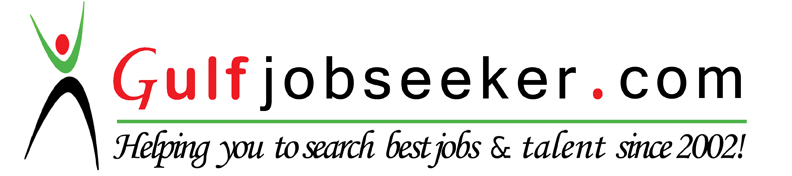 To get contact details of this candidate Purchase our CV Database Access on this link.http://www.gulfjobseeker.com/employer/services/buycvdatabase.php  Personal Information 	Nationality                        : Egyptian.Date of Birth                     : 20th Aug,1992
Religion                            : Muslim.Military Status                  : Exempted Objective 	To utilize my potential in contributing to the success of a dynamic & growth-oriented organization that offers opportunities to the professional maturity as well as personal satisfaction. Education 	Bachelor of Engineering in Electronics & Communications EngineeringGraduation Date   : 10- 2014Mansoura University - EgyptGrate:  Good Graduation Project: Intelligent Control System for Safe RailwaysGrade: Excellent Languages 	Arabic                                              : Fluent, Native.English                                             : Very good. Typing Skills 	English and Arabic                          : Excellent Work Experience 	AabianLink Company (TEDATA Reseller)
      Field                         :      Network solutions  (Outsource)        Designation              :     Technical Support Engineer         Position                    :     Technical Support Engineer (1-2015: 6-2015)Network Engineer (6-2015: 3-2016)        Duration                   :     1st  Jan, 2015 to 10th March, 2016        Job Profile                : Deliver service and support to end-users using and operating automate call distribution phone software, via remote connection or over the Internet. Interact with customers to provide and process information in response to inquiries, concerns, and requests about products and services.Gather customer’s information and determine the issue by evaluating and analyzing the symptoms. Diagnose and resolve technical hardware and software issues involving internet connectivity, email clients, IPTV, VOIP and more.Install Network systems for the company like VPN, PPX, IP CAM, Servers and more. Network administration and security.ArabianLink Company (TEDATA Reseller)      Field                         :      Network solutions  (Outsource)      Designation              :     Sales Engineer      Duration                   :     1st  June, 2014 to 1st Jan, 2015      Job Profile               : Handle customers’ inquiries concerning services, providing accurate and full information according to the contact center guidelines. Resolve customers’ complaints and problems, within boundaries of authority and distribute issues for further escalation to appropriate persons/teams i.e. team leaders, supervisor or the back office. Handle effectively the needs of the customers and enhance standards of quality for the service offered. Build a customer relationship/partnership, which add value to the customer, leading to a long term profitable relationship.Help and be of assistant to customers to decide what types of products or services that would best suit their needs.  Training & Other courses 	- Cisco: CCNA; Essentials and Exploration- Network +; N+- LINUX: Red Hat Certified Engineer (RHCE), Network & Management.- HTML, CSS, JavaScript and JQuery.- PHP web design and SQL Database.- Python programing language.- Joomla and Google APIs.- Faculty of engineering virtual lab.Future Plan (Current Training) 	During the next three months, I will finish:-    CCNP.-    MCITP.-    CEH v7.Personal Skills 	Organized, oriented and work under pressure.Ability to lead, energetic and independent.Ability to work in team environment.Computer Skills 	- Multi Computer user.- Excellent knowledge of windows 98, 2000, 2007, XP, 7 and windows blue.- Excellent knowledge of Microsoft Office.- Expert user of various email packages including Microsoft Outlook and GroupWise.- Adept at using internet search engines for research purposesEvents 	- Cairo ICT 2012.- IEEE Mansoura Student Branch events.- Vodafone Technology Fair 2013. Extracurricular activities 	- A member of the RESALA Charity Association- Mansoura University's IEEE branch volunteer.- E'amar El Mansoura group member.